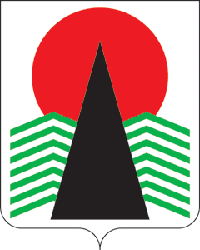 Сельское поселение Сингапай  Нефтеюганский район   Ханты-Мансийский автономный округ - ЮграГЛАВА СЕЛЬСКОГО ПОСЕЛЕНИЯ СИНГАПАЙ
ПОСТАНОВЛЕНИЕ27.10.2023                                                                                        № 26О созыве третьего очередногозаседания Совета поселения III созываВ соответствии со статьей 15 Устава сельского поселения Сингапай, Регламентом Совета депутатов сельского поселения Сингапай, утвержденного решением Совета поселения № 9 от 01.10.2018 годаПОСТАНОВЛЯЮ:1.  Созвать третье очередное заседание Совета депутатов сельского поселения Сингапай третьего созыва 30 октября 2023 года в администрации сельского поселения Сингапай в 18.00 часов.2.  Утвердить проект повестки дня заседания Совета депутатов сельского поселения (прилагается).3.  Главному специалисту Полухиной Ю.И. заблаговременно довести до сведения депутатов настоящее постановление.4.  Контроль за исполнением данного постановления оставляю за собой.Глава сельского поселения                                                В.Ю.КуликовПриложениек постановлению главысельского поселения Сингапайот 27.10.2023 № 26ПРОЕКТповестки дня заседания Совета депутатов сельского поселения Сингапай1. О внесении изменений в Решение Совета депутатов сельского поселения Сингапай от 31.08.2021 № 149 «Об утверждении Положения о муниципальном жилищном контроле на территории сельского поселения Сингапай»Докладывает: главный специалист Полухина Ю.И.2. О внесении изменений в решение Совета депутатов сельского поселения Сингапай от 31.08.2021 № 151 "Об утверждении Положения о муниципальном контроле в сфере благоустройства территории сельского поселения Сингапай"Докладывает: главный специалист Полухина Ю.И.3. О внесении изменений в решение Совета депутатов сельского поселения Сингапай от 31.08.2021 № 150 "Об утверждении Положения о муниципальном земельном контроле на территории сельского поселения Сингапай"Докладывает: главный специалист Полухина Ю.И.4. О внесении изменений в решение Совета депутатов сельского поселения Сингапай от 31.08.2021 № 148 "Об утверждении Положения о муниципальном контроле на автомобильном транспорте, городском наземном электрическом транспорте и в дорожном хозяйстве в границах сельского поселения Сингапай"Докладывает: главный специалист Полухина Ю.И.5. О внесении изменений в решение Совета депутатов сельского поселения Сингапай от 26.10.2020 № 109 "Об установлении земельного налога на территории муниципального образования сельское поселение Сингапай"Докладывает: главный бухгалтер Захарова И.Ф.6. О внесении изменений в решение Совета депутатов от 26.10.2020 № 110 "Об установлении ставок и льгот по налогу на имущество физических лиц на территории муниципального образования сельское поселение Сингапай"Докладывает: главный бухгалтер Захарова И.Ф.7. О внесении изменений в решение Совета депутатов сельского поселения Сингапай от 05.09.2018 N 240 "Об утверждении Положения о порядке управления и распоряжения муниципальным жилищным фондом сельского поселения Сингапай"Докладывает: главный специалист Полухина Ю.И.8. О назначении публичных слушаний по проекту решения Совета депутатов сельского поселения Сингапай "О внесении изменений в Устав сельского поселения Сингапай" Докладывает: главный специалист Полухина Ю.И.9. О внесении изменений в решение Совета депутатов от 23.03.2015 № 43 «Об утверждении Положения о бюджетном процессе в муниципальном образовании сельское поселение Сингапай» Докладывает: главный бухгалтер Захарова И.Ф.10. О назначении общественных обсуждений по проекту решения Совета депутатов сельского поселения Сингапай «О внесении изменений в решение Совета депутатов сельского поселения Сингапай от 05.12.2022 № 208 «Об утверждении Правил благоустройства территории сельского поселения Сингапай»»Докладывает: главный специалист Полухина Ю.И.11. О признании утратившим силу решения Совета депутатов сельского поселения Сингапай от 19.12.2017 № 206 «О перечне видов муниципального контроля и органов местного самоуправления, уполномоченных на их осуществление»Докладывает: главный специалист Полухина Ю.И.12. О согласовании отпуска главе сельского поселения СингапайДокладывает: главный специалист Полухина Ю.И.13. О порядке размещения сведений о доходах, расходах, об имуществе и обязательствах имущественного характера лиц, замещающих муниципальные должности, и членов их семей на официальном сайте органов местного самоуправления муниципального образования сельское поселение Сингапай и предоставления этих сведений для опубликования средствам массовой информацииДокладывает: главный специалист Полухина Ю.И.